ΤΕΧΝΙΚΗ  ΠΕΡΙΓΡΑΦΗ        Με την παρούσα τεχνική έκθεση προβλέπεται να γίνει η προμήθεια (12.000) φακέλων αλληλογραφίας διαστάσεων 11,50εκ.Χ23,50εκ., με αυτοκόλλητη ταινία στη μεγάλη πλευρά, χρώματος λευκού, με το λογότυπο του Δήμου και διαφανές παράθυρο για τα στοιχεία του παραλήπτη στην εμπρόσθια άνω και κάτω πλευρά  αντίστοιχα (όπως το υπόδειγμα)  , για τις ανάγκες της αλληλογραφίας της Οικονομικής Υπηρεσίας  του Δήμου. Το όλο κόστος δεν θα υπερβαίνει το ποσό των 620,00 ευρώ.       Η δαπάνη θα βαρύνει τον ΚΑ εξόδων 10-6615.001 «Εκτυπώσεις, εκδόσεις, βιβλιοδετήσεις» προϋπολογισμού Δήμου Χίου οικ. έτους 2018.        Η προμήθεια θα γίνει με απευθείας ανάθεση και  σύμφωνα με τις διατάξεις του  Ν 4412/2016 .Η συντάξασαΚοντού Αναστασία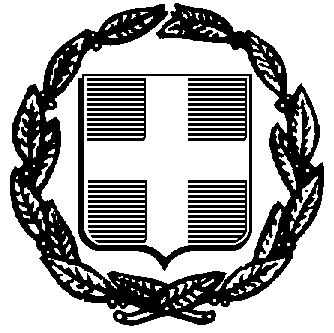 